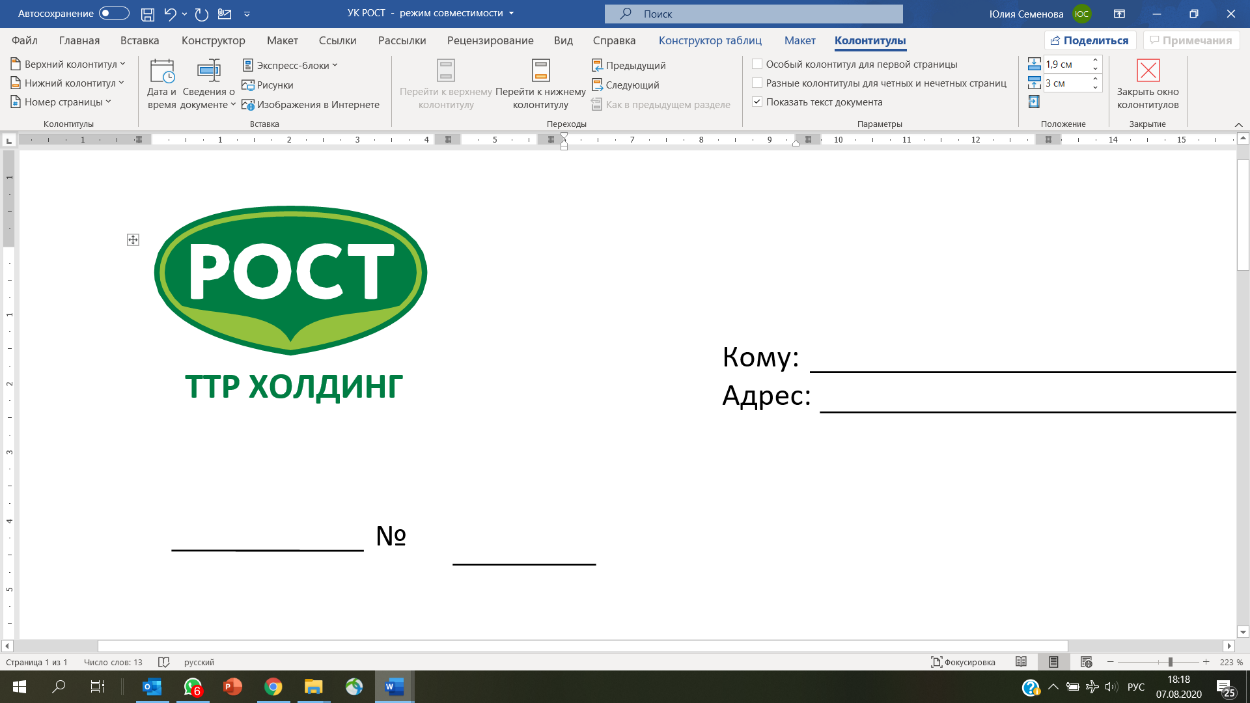 Список документов от Контрагентов* при заключении договоров с ООО «ТТР ХОЛДИНГ»Копия действующей редакции Устава.Копия свидетельства о государственной регистрации юр. лица (ОГРН).Копия свидетельства о постановке юр. лица на учет в налоговом органе (ИНН).Копия доверенности подписанта или иного документа, подтверждающего его полномочия, в случае если договор подписывает не лицо, являющееся единоличным исполнительным органом.В случае заключения договора поставки оборудования письмо (сертификат, иные документы), подтверждающее, что поставщик является заводом-изготовителем или официальным дилером завода-изготовителя. Примечание: Требование применимо в случае заключения договора поставки оборудования для реализации инвестиционного проекта (строительства), финансируемого из кредитных средств. Разрешительная документация (копии лицензий, копии допусков СРО к определенным видам работ и т.п.) в случаях, когда Контрагент занимается деятельностью, требующей специальные разрешения (лицензии) или допуски.Уведомление (информационное письмо) о работе Контрагента по упрощенной системе налогообложения.Иные документы по специальному требованию.*для Контрагентов, являющихся резидентами РФ.Контактное лицо: ______________________________________________________ ООО «ТТР ХОЛДИНГ»                                                                                                                           должность___________________________________________, тел. + 7 (812) 327 3929, доб. ____________________                                                                  ФИОe-mail: _________________________